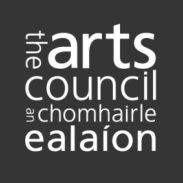 Dámhachtain Sparánachta Scannáin 2016Treoirlínte d’iarratasóirí Spriocdháta: 5.30pm, Déardaoin, an 21 Eanáir 2016	Dámhachtain Sparánachta Scannáin: seicliosta don iarratasÚsáid na seicliostaí thíos chun a chinntiú go bhfuil d’iarratas ar Dhámhachtain Sparánachta Scannáin comhlánaithe go hiomlán. 	Míreanna atá éigeantach i gcás gach iarratais (seiceáil gach ceann de na míreanna seo)	Míreanna atá éigeantach i gcás iarratais áirithe (seiceáil iad siúd a bhaineann le d’iarratas)	Míreanna eile atá ábhartha do m’iarratas, dar liom (seiceáil iad siúd a bhaineann le d’iarratas)	An dara tuairim (seiceáil an mhír seo)1. 	Faisnéis faoin Dámhachtain Sparánachta Scannáin 1.1	An spriocdháta chun iarratais a chur isteachNí mór gach iarratas a dhéanamh trí úsáid a bhaint as Seirbhísí ar Líne na Comhairle Ealaíon.1.2	Cuspóirí agus tosaíochtaí na dámhachtanaIs é cuspóir na Dámhachtana Sparánachta Scannáin tacú le healaíontóirí gairmiúla aonair i réimse na scannánaíochta turgnamhaí agus neamhscéalaí.  Díríonn an dámhachtain ar an luach agus ar an tairbhe a bhaineann ealaíontóirí as tréimhse fhadaithe i mbun cleachtaidh. Mar sin tugann an dámhachtain am agus acmhainní do na healaíontóirí chun smaoineamh, taighde agus machnamh a dhéanamh agus chun dul i ngleic lena gcleachtas ealaíon. D’fhéadfadh an méid seo a leanas a bheith i gceist le tograí féideartha:Tograí a chuireann ar chumas ealaíontóirí a smaointe agus a gcleachtas a fhorbairt i réimse na scannánaíochta turgnamhaí agus neamhscéalaíTograí a chuireann ar chumas ealaíontóirí a gcleachtas a chomhdhlúthú i réimse na scannánaíochta turgnamhaí agus neamhscéalaí.Tosaíochtaí straitéiseachaTá an Chomhairle Ealaíon tar éis an méid seo a leanas a aithint mar thosaíocht straitéiseach le haghaidh tacaíochta tríd an dámhachtain seo:Iarratasóirí ar mian leo a gcleachtas a fhorbairt i réimse na scannánaíochta turgnamhaí agus neamhscéalaí agus nach bhfaigheadh tacaíocht chuige sin de ghnáth ó chomhlachtaí nó ó ghníomhaireachtaí maoinithe eile in Éirinn.Cuireann straitéis 10 mbliana na Comhairle Ealaíon (2016-2025), Saothar Ealaíne Iontach a Tháirgeadh: Forbairt na nEalaíon in Éirinn a Threorú bonn eolais faoi na dámhachtainí uile. Feic http://www.artscouncil.ie/ga/straiteis-na-comhairle-ealaion/.1.3	Cé atá i dteideal iarratas a dhéanamh?Tá an dámhachtain oscailte d’ealaíontóirí atá ag obair sna seánraí go léir agus ag gach céim dá ngairmréim. Le bheith i dteideal iarratas a dhéanamh, ní mór d’iarratasóirí na riachtanais seo a leanas a shásamh:A bheith ina n-ealaíontóirí gairmiúla scannáin i mbun cleachtaidh – cé nach gá go dtuilleann siad ioncam go leanúnach nó go heisiach óna gcleachtas ealaíon, ní mór do na hiarratasóirí iad féin a aithint agus a bheith aitheanta ag a bpiaraí mar ealaíontóirí gairmiúla atá i mbun cleachtaidh.A bheith ina gcónaitheoirí de chuid Phoblacht na hÉireann. Bíonn cásanna eisceachtúla ann nuair a ghlacann an Chomhairle Ealaíon le hiarratais incháilithe ó dhaoine nach cónaitheoirí de chuid Phoblacht na hÉireann iad. Sula n-admhódh an Chomhairle Ealaíon go bhfuil iarratas den sórt sin incháilithe, áfach, bheadh ar an gComhairle a bheith sásta go gcuirfeadh torthaí togra den sórt sin leis na healaíona i bPoblacht na hÉireann.Cé hé an t-iarratasóir?Is é an t-iarratasóir an duine a gheobhaidh aon deontas a thairgfear agus a bheidh freagrach as glacadh le téarmaí agus le coinníollacha an deontais sin. Ní íocfar aon deontas a thairgfear ach isteach i gcuntas bainc atá á shealbhú in ainm an iarratasóra. Ní mór go mbeadh na cáipéisí go léir a chuirtear ar fáil in ainm an iarratasóra. Mar shampla, má dhéanann tú iarratas chuig an gComhairle Ealaíon ar mhaoiniú faoin ainm Máire de Barra, ní mór go mbeadh gach cáipéis, lena n-áirítear sonraí bainc agus sonraí cánach, san ainm sin. Ní ghlacfar le leaganacha éagsúla amhail Mary Barry nó Máire Barry.1.4	Cé nach bhfuil i dteideal iarratas a dhéanamh?Áirítear na daoine seo a leanas leo siúd nach bhfuil i dteideal iarratas a dhéanamh:Daoine atá i mbun oideachas fochéime nó iarchéime faoi láthair nó a bheidh ina mbun le linn na tréimhse a bhfuil an sparánacht seo ar fáil diComhaltaí Aosdána a fhaigheann cnuas.Ní féidir iarratas a dhéanamh ach ar Dhámhachtain Sparánachta amháin i mbliain féilire amháin ar bith.1.5	Cad ar ar féidir leat iarratas a dhéanamh?Tá an sparánacht ar fáil ar feadh suas le bliain amháin; ní bhronnfar dámhachtainí ilbhliantúla.Tá an dámhachtain dírithe ar ‘cheannach ama’ d’ealaíontóirí chun cuidiú go sonrach lena gcleachtas cruthaitheach a fhorbairt. Ceadaítear méid teoranta costas eile ar costais bhunúsacha iad chun tacú le forbairt chleachtas an ealaíontóra. Sa chomhthéacs sin, is féidir le hiarratasóirí cur isteach ar chostais mhaireachtála. Féadfaidh siad cur isteach ar ábhair, acmhainní, saineolas tríú páirtí nó seirbhísí ar cíos freisin sa chás inar féidir a léiriú go bhfuil costais den chineál seo bunúsach nó riachtanach i bhforbairt a gcleachtais.Chomh maith leis na gnáth-theorainneacha a luaitear thuas, déanfaidh an Chomhairle Ealaíon costais a mheas a bhaineann go sainiúil le healaíontóirí faoi mhíchumas a bheith ag saothrú ealaíne. Más mian leat cur isteach ar mhaoiniú breise ar an mbonn sin, ba chóir duit faisnéis ina sonraítear na costais bhreise sin a chur ar fáil le d’iarratas. Cén seans atá agat tacaíocht a fháil?Is dámhachtain fhíor-iomaíoch í seo. Faightear i bhfad níos mó iarratas ná mar is féidir leis an gComhairle Ealaíon tacaíocht a thabhairt dóibh. Le blianta beaga anuas, fuair 10% de na hiarratasóirí ar an meán tacaíocht tríd an dámhachtain scannáin seo. Cuimhnigh gur dóchúil go dtairgfear i bhfad níos lú ná an t-uasmhéid de €10,000 do na dámhachtainí.Cá mhéad maoinithe ar féidir leat iarratas a dhéanamh air?Caithfidh an t-iarratas ar mhaoiniú a chuireann tú chuig an gComhairle Ealaíon a bheith bainteach leis an gcaiteachas a thabhóidh tú le linn do théarma sparánachta. Iarrtar ort do chaiteachas a shonrú i gcuid 3.1 den fhoirm iarratais. Féadfaidh ranníocaíocht i leith costais mhaireachtála, ábhar, taighde agus araile a bheith i gceist leis seo. Iarrtar ort freisin aon ioncam a shíleann tú a gheofar de bharr do thogra a chur in iúl san Fhoirm Iarratais. Tá ioncam ar bith a bhaineann go sonrach leis na gníomhaíochtaí a mhínítear i do thogra (seachas an maoiniú ón gComhairle Ealaíon atá á iarraidh agat) san áireamh sa chineál ioncaim seo. Ná cuir aon ioncam nach mbaineann leis na gníomhaíochtaí seo san áireamh. Mura mbíonn aon ioncam gaolmhar agat, fág cuid 3.2 den fhoirm iarratais bán.  Is ionann an t-uasmhéid is féidir leat a iarraidh agus an difríocht idir an caiteachas agus an t-ioncam a shonróidh tú, agus ní féidir an t-uasmhéid atá luaite in aghaidh na bliana a shárú (ach amháin sa chás ina mbaineann sé le daoine faoi mhíchumas).Iarrtar ort an caiteachas, an t-ioncam agus an méid atá á iarraidh agat a shonrú ag dhá chéim le linn d’iarratais:Ar líne, nuair a chuirfidh tú tús leis an iarratas (na figiúirí iomlána amháin)I gcuid 3 den fhoirm iarratais (figiúirí miondealaithe agus figiúirí iomlána).Cinntigh go bhfuil na figiúirí iomlána mar an gcéanna sa dá chás, agus cinntigh gurb ionann an méid atá á iarraidh agus CAITEACHAS IOMLÁN lúide IONCAM IOMLÁN.1.6	Cad nach féidir leat iarratas a dhéanamh air?Ní féidir leat cur isteach ar níos mó ná dámhachtain sparánachta amháin (in aon fhoirm ealaíne nó in aon chleachtas ealaíon) in aon bhabhta maoinithe amháin. I measc na ngníomhaíochtaí agus na gcostas nach féidir leat cur isteach orthu, tá siad seo a leanas:Gníomhaíochtaí nó costais nach n-oireann do chuspóir na dámhachtana.Gníomhaíochtaí nó costais nach mbaineann le forbairt ná le comhdhlúthú chleachtas an iarratasóra i réimse na scannánaíochta turgnamhaí agus neamhscéalaí.Gníomhaíochtaí a d’oirfeadh níos fearr do dhámhachtain nó do scéim scannáin eile arna maoiniú ag an gComhairle Ealaíon, nó arna feidhmiú ag gníomhaireachtaí stáit eile amhail Bord Scannán na hÉireann nó craoltóirí in Éirinn.Gníomhaíochtaí a bhí ar siúl cheana féin nó a gcuirfear tús leo sula ndéanfar cinneadh faoi d’iarratas.Gníomhaíochtaí ar tugadh fúthu ar mhaithe le cuspóirí carthanachta, rannpháirtíocht i gcomórtas, nó cuspóirí déanta brabúis.Gníomhaíochtaí atá measúnaithe cheana ag an gComhairle Ealaíon, ach amháin má mhol an Chomhairle Ealaíon duit go sonrach d’iarratas a atreorú chuig an dámhachtain seo. Cuimhnigh, áfach, nach ionann a leithéid de chomhairle agus léiriú go n-éireoidh leis an iarratas.Forbairt scripteanna le haghaidh príomhscannáin, gearrscannáin nó scannáin faisnéise ghnásúla.Ceardlanna seiftithe d’aisteoirí.Maoiniú léiriúcháin.Costais trealaimh.1.7	Cén t-ábhar tacaíochta nach mór duit a chur isteach le d’iarratas?Le bheith incháilithe le haghaidh measúnú faoin Dámhachtain Sparánachta Scannáin, caithfidh tú an t-ábhar tacaíochta seo a leanas a chur isteach ar líne:Foirm iarratais chomhlánaithe i gcomhair Dámhachtain SparánachtaCV mionsonraithe cothrom le dáta (trí leathanach ar a mhéad)Suas le trí shampla de shaothar scannáin a rinne tú le déanaí a léiríonn do chleachtas scannáin. Ba chóir dóibh sin a bheith i bhfoirm trí shliocht a mhaireann deich nóiméad ar a mhéad, agus níor cheart iad a chur i láthair mar sheóspól. Tig leat iad seo a chur ar fáil mar chomhaid físe nó mar naisc YouTube i gcáipéis téacs. Mura mian leat ábhar a uaslódálann tú chuig YouTube chun críocha d’iarratais a bheith le feiceáil go poiblí, féadfaidh tú bratach a chur ar d’fhíseán mar cheann ‘neamhliostaithe’ sna socruithe. Ná marcáil d’ábhar mar ‘príobháideach’ mar nach mbeidh measúnóirí na Comhairle Ealaíon in ann breathnú air. Cuimhnigh nach bhféachfar ar naisc chuig ábhar arna óstáil ar shuíomhanna gréasáin eile seachas ar YouTube agus measfar gur iarratas neamh-incháilithe d’iarratas dá bharr.Má tá obair le leanaí nó le daoine óga faoi 18 mbliana d’aois, nó saothar a chur i láthair an aoisghrúpa seo, i gceist le do thogra, ní mór duit cóip de do cháipéis Beartas um Chosaint agus Leas Leanaí a chur isteach le d’iarratas. Ní mór duit a chinntiú gur forbraíodh do bheartas agus nósanna imeachta i gcomhar le Tús Áite do Leanaí: Treoir Náisiúnta um Chosaint agus Leas Leanaí agus go dtagann siad leis na prionsabail atá ansin. Tá tuilleadh eolais ar www.tusla.ie.Má tá obair le hainmhithe i gceist le do thogra, ní mór duit cóip den cháipéis Beartas agus Nósanna Imeachta um Chosaint Ainmhithe de do chuid a chur ar fáil.Mura gcuireann tú an t-ábhar tacaíochta riachtanach isteach, ní bheidh an Chomhairle Ealaíon ábalta d’iarratas a mheasúnú agus measfar é a bheith neamh-incháilithe.Má bhíonn faisnéis uait faoi na formáidí is féidir leat a úsáid faoi choinne an ábhair tacaíochta is mian leat a uaslódáil mar chuid de d’iarratas, feic rannán 2.3 Ullmhaigh aon ábhar tacaíochta atá riachtanach don iarratas ar leathanach 7.Ábhar tacaíochta roghnachSa mhullach ar an ábhar tacaíochta riachtanach a luaitear thuas, féadfaidh tú aon ábhar eile a chur isteach a mheasann tú atá ábhartha faoi choinne d’iarratais.2. 	D’iarratas a dhéanamh2.1	Cláraigh le Seirbhísí ar Líne na Comhairle EalaíonNí mór gach iarratas a dhéanamh trí Sheirbhísí ar Líne na Comhairle Ealaíon; ní ghlacfar le hiarratais a dhéanfar ar bhealach ar bith eile (tríd an bpost, ar fhacs nó ar an ríomhphost).Ní mór duit cuntas Seirbhísí ar Líne a bheith agat chun iarratas a dhéanamh. Mura bhfuil cuntas Seirbhísí ar Líne agat cheana féin, cláraigh tríd an bhfoirm cláraithe a chomhlánú anseo: https://https://onlineservices.artscouncil.ie/register.aspx?&lang=gd-ge.Laistigh de chúig lá oibre, seolfar ARN (uimhir thagartha ealaíontóra) uathúil agus pasfhocal chugat (i ríomhphost), agus beidh tú in ann úsáid a bhaint astu chun logáil isteach ar na Seirbhísí ar Líne. Riachtanais maidir leis na Seirbhísí ar Líne a úsáidNí mór do do ríomhaire agus don bhrabhsálaí Idirlín na riachtanais seo a leanas a chomhlíonadh ionas go n-oibreoidh na seirbhísí ar líne duit:Tabhair faoi deara:Ní mór duit Microsoft Word nó OpenOffice Writer a bheith agat ar do ríomhaire freisin chun an fhoirm iarratais a chomhlánú. Bogearraí saor in aisce é OpenOffice Writer is féidir a íoslódáil ó http://openoffice.org. Ní mór duit OpenOffice Writer leagan 4.0.1 nó níos luaithe a úsáid.Mura féidir leat aon cheann de na riachtanais sin a chomhlíonadh nó mura dtuigeann tú iad, téigh i dteagmháil linn le comhairle a fháil chomh luath agus is féidir leat roimh an spriocdháta. Fág do dhóthain ama agat féin chun an t-iarratas a chomhlánúBa chóir duit eolas a chur ar shuíomh gréasáin na Seirbhísí ar Líne tamall maith roimh an spriocdháta agus roimh duit iarratas a ullmhú. Is dócha go mbeidh an-chuid cuairteoirí ar an suíomh tráthnóna an spriocdháta. Ba chóir duit d’iarratas a ullmhú agus a chur isteach tamall maith roimh an spriocdháta. D’fhéadfadh an t-am uaslódála a bheith i bhfad níos faide ná an t-am íoslódála. D’fhéadfadh sé go dtógfadh sé níos faide ná mar a cheapfá d’ábhar tacaíochta a uaslódáil. Tacaíocht theicniúilMá bhíonn tacaíocht theicniúil uait agus iarratas ar líne á dhéanamh agat, is féidir leat dul i dteagmháil leis an gComhairle Ealaíon ach ríomhphost a sheoladh chuig onlineservices@artscouncil.ie nó trí ghlaoch a chur ar 01 6180200. Molaimid duit aon deacrachtaí teicniúla a thuairisciú dúinn tamall maith roimh an spriocdháta. Tabhair uimhir ghutháin agus déan cinnte go bhfuil tú ar fáil chun glaoch uainn a fhreagairt. Déileálaimid le fiosruithe ar bhonn tús freastail ar an gceann is túisce. Cuimhnigh go ndéantar anrud glaonna ag druidim leis an spriocdháta agus go mb’fhéidir nach réiteofar glaonna i dtaobh tacaíocht theicniúil a gheofar tar éis 2.30pm ar an dáta deiridh roimh an spriocdháta.2.2	Líon isteach an fhoirm iarratais Mura bhfuil sé seo déanta agat cheana féin, íoslódáil an fhoirm iarratais don dámhachtain ar mian leat iarratas a dhéanamh uirthi. Is cáipéis atá comhoiriúnach le Microsoft Word/OpenOffice Writer í an fhoirm iarratais, a chomhlánóidh tú as líne (ar do ríomhaire féin). Tugtar treoir ar an bhfoirm iarratais maidir le conas gach cuid den fhoirm a líonadh isteach. Do chás a chur i láthairChun an cás is fearr a chur i láthair maidir le cén fáth ar chóir duit maoiniú a fháil, ba chóir duit breithniú an-chúramach a dhéanamh ar cad a chuirfidh tú san áireamh sna codanna seo a leanas den fhoirm: 2.3	Ullmhaigh aon ábhar tacaíochta atá riachtanach don iarratasNí mór duit ábhar tacaíochta a chur isteach le d’iarratas. De ghnáth, áirítear leis sin samplaí de shaothar reatha de do chuid – mar shampla, téacs, físeán, íomhánna, nó taifeadtaí fuaime.Ní mór duit an t-ábhar tacaíochta ar fad a chur isteach ar líne. Ní mór duit, más gá, ábhar a scanadh nó a shábháil i bhformáid leictreonach.Na formáidí comhaid a nglactar leoLiostaítear sa tábla seo a leanas na formáidí comhaid atá inghlactha mar chuid d’iarratas. Ar mhaithe le háisiúlacht, bailigh le chéile na comhaid go léir a theastóidh uait in áit inrochtana ar do ríomhaire.Naisc YouTube a chur isteachFéadfaidh tú naisc a chur ar fáil chuig ábhar atá á óstáil ar YouTube (www.youtube.com) seachas an t-ábhar a uaslódáil go díreach. Chun é sin a dhéanamh, cóipeáil an URL (seoladh iomlán na háite ina bhfuil d’ábhar á óstáil ar YouTube) isteach i gcáipéis Microsoft Word nó OpenOffice Writer agus uaslódáil é mar cháipéis tacaíochta ina bhfuil nasc gréasáin. Tabhair faoi deara: ní mór aon nasc a chuireann tú ar fáil a bheith á óstáil ar YouTube. Ní fhéachfar ar naisc le suíomhanna eile óstála.Seiceáil go n-oibríonn an nasc ó laistigh den cháipéis a uaslódálfaidh tú – is é sin le rá, go nascann sé i gceart le d’ábhar ar YouTube.Mura mian leat go mbeadh ábhar a uaslódálann tú chuig YouTube chun críocha d’iarratais le feiceáil go poiblí, féadfaidh tú d’fhíseán a ainmniú mar cheann ‘neamhliostaithe’ sna socruithe. Ná marcáil d’ábhar mar ‘príobháideach’ mar nach mbeidh measúnóirí na Comhairle Ealaíon in ann breathnú air.Comhaid a ainmniú go cuíMaidir le gach comhad a bhfuil sé ar intinn agat é a uaslódáil, tabhair comhadainm air a léiríonn go soiléir cad atá ann nó cad a léirítear leis. Mar shampla ba chóir go mbeadh sé soiléir ó ainm an chomhaid cibé an CV, téacs samplach nó léirmheas ar shaothar roimhe seo atá sa cháipéis. Cuir cáipéisí tacaíochta isteach i gcomhaid ar leith atá ainmnithe go cuí.Is é 40 MB an t-uasmhéid iomlán maidir leis an ábhar tacaíochta ar fad a uaslódáiltear le hiarratas amháin. 2.4	D’iarratas a dhéanamh ar líneChun d’iarratas a chur isteach ar líne, ní mór duit dul trí cheithre phríomhchéim. Cliceáil ar Sábháil dréacht ag deireadh gach céime. Is féidir leat teacht ar ais chuig d’iarratas agus é a athbhreithniú tráth ar bith sula gcuirfidh tú isteach ar deireadh é. 1. Roghnaigh clár maoinithe agus íoslódáil an fhoirm iarrataisChun tús a chur le hiarratas nua, cliceáil ar an gcnaipe Déan iarratas ar do leathanach baile, agus lean na leideanna chun an clár cuí maoinithe a roghnú agus chun uimhir uathúil thagartha a thabhairt do d’iarratas, trína n-aithneofar é. Ag an gcéim seo, is féidir leat an fhoirm iarratais a íoslódáil freisin (mura bhfuil sé sin déanta agat cheana féin).2. Iarr méid an mhaoinithe Ag an gcéim seo, sonróidh tú an caiteachas agus an t-ioncam a bhaineann le do thogra, agus méid an mhaoinithe atá á iarraidh agat. Ba chóir gurb ionann an méid a iarrtar agus CAITEACHAS IOMLÁN lúide IONCAM IOMLÁN. Ba chóir go mbeadh na figiúirí deiridh a iontrálann tú anseo díreach cosúil leo siúd a iontrálann tú i gcuid 3 den fhoirm iarratais.3. Uaslódáil an fhoirm iarratais agus an t-ábhar tacaíochta Lean na leideanna chun d’fhoirm iarratais atá comhlánaithe agus sábháilte a uaslódáil, mar aon le do CV agus aon ábhar tacaíochta riachtanach eile (feic rannán 1.7 Cén t-ábhar tacaíochta nach mór duit a chur isteach le d’iarratas? ar leathanach 5).  Ní gá duit gach rud a uaslódáil ag an am céanna. Is féidir leat d’iarratas a shábháil mar dhréacht, agus teacht ar ais chuige níos déanaí.4. Seol an t-iarratas Nuair a bheidh tú sásta go bhfuil gach rud atá de dhíth chun tacú le d’iarratas uaslódáilte agat, cliceáil Cuir isteach.Ní féidir an t-iarratas a athrú tar éis é a chur isteach. Ná cuir an t-iarratas isteach go dtí go mbeidh tú iomlán sásta leis.3. 	Próiseáil agus measúnú na n-iarratas3.1	ForbhreathnúDéanann an Chomhairle Ealaíon gach iarratas a mheas, tugann sí breith orthu agus cuireann sí a breith in iúl do na hiarratasóirí de réir na nósanna imeachta atá leagtha síos. Is é an aidhm atá ann a chinntiú go bhfuil córas cothrom trédhearcach ann maidir le dámhachtainí a bhronnadh. 3.2	An próiseas measúnaitheDéanann an Chomhairle Ealaíon gach iarratas a fhaightear a phróiseáil mar seo a leanas:Achar amaDéanann an Chomhairle Ealaíon dianiarracht iarratais a mheasúnú chomh luath agus is féidir ach mar gheall ar líon na n-iarratas agus ar an bpróiseas dianmheasúnaithe, tógfaidh sé suas le deich seachtaine ón spriocdháta go dtí go ndéanfar an cinneadh.3.3	Critéir chun iarratais a mheasúnúDéantar iarratais a mheasúnú i gcomhthéacs iomaíoch agus cuirtear na hacmhainní atá ar fáil san áireamh. Déantar measúnú ar gach iarratas i gcoinne na gcritéar seo a leanas: a) fiúntas ealaíne, b) an chaoi a gcomhlíonann siad cuspóirí agus tosaíochtaí na scéime nó na dámhachtana, agus c) indéantacht. Cuirtear síos ar gach ceann de na critéir sin thíos.Cé go bhféadfadh iarratasóirí foirmeacha ealaíne/cleachtais ealaíon eile a roghnú mar chinn a bhaineann lena n-iarratas, déanfaidh an fhoireann atá freagrach as an bpríomhfhoirm ealaíne roghnaithe measúnú ar an iarratas agus d’fhéadfadh siadsan, i gcásanna áirithe, measúnú tánaisteach a iarraidh ó fhoireann eile.  Fiúntas ealaíne I gcás an mheasúnaithe ar an bhfiúntas ealaíne, dírítear ar chleachtas an ealaíontóra roimhe sin agus ar nádúr na gníomhaíochta atá beartaithe. Áirítear anseo: Cleachtas an ealaíontóra arna léiriú leis an ábhar tacaíochta a cuireadh isteachCuntas teiste an ealaíontóra arna léiriú leis an CV agus leis an ábhar tacaíochta eile a cuireadh isteachCumas an ealaíontóra arna léiriú leis an bhfoirm iarratais agus leis an ábhar eile a cuireadh isteachAn ghníomhaíocht ealaíon atá beartaithe de réir mar atá léirithe san fhoirm iarrataisComhthéacs na foirme ealaíne nó an chleachtais ealaíon lena mbaineann an ghníomhaíocht atá beartaitheAn uaillmhian, an úrnuacht agus an inniúlacht atá léirithe ag an ealaíontóir.Cuspóirí agus tosaíochtaí na dámhachtana a chomhlíonadh Déantar iarratais a mheasúnú de réir a fheabhas a éiríonn leo cuspóirí agus tosaíochtaí na dámhachtana a chomhlíonadh – feic rannán 1.2 Cuspóirí agus tosaíochtaí na dámhachtana ar leathanach 3. Mar shampla, d’fhéadfaí go n-áireofaí le measúnú den sórt sin breathnú ar an tairbhe a bhainfeadh cleachtas an ealaíontóra as an ngníomhaíocht atá beartaithe agus ar an bhforbairt a dhéanfaí ar an gcleachtas sin, nó ar an méid a bpléitear leis na tosaíochtaí ar leith a aithníodh. IndéantachtBreathnaítear i measúnú indéantachta ar an gcumas a léiríonn an t-iarratasóir chun an ghníomhaíocht atá beartaithe a sheachadadh. D’fhéadfaí breathnú ar na nithe seo a leanas, i measc nithe eile:An clár ama nó an sceideal atá beartaitheInfhaighteacht na dtacaíochtaí nó na bpáirtithe eile a aithnítear san iarratas.3.4	Painéil phiaraíIs é cuspóir chruinnithe an phainéil piaraí ná éagsúlacht tuairimí saineolacha a cheadú chun faisnéis a chur ar fáil don phróiseas cinnteoireachta. De ghnáth cuimsíonn painéil phiaraí triúr moltóirí seachtracha ar a laghad a bhfuil saineolas ábhartha acu ar an bhfoirm ealaíne agus/nó ar an gcleachtas ealaíon. Bíonn comhalta de chuid na Comhairle Ealaíon i gceannas ar gach cruinniú de ghnáth agus gníomhaíonn an comhalta sin mar chathaoirleach gan ceart vótála. Déanann comhairleoirí agus foireann na Comhairle Ealaíon freastal de réir mar is gá, agus bíonn na daoine a raibh baint acu le measúnú tosaigh na n-iarratas ar fáil chun faisnéis a sholáthar, de réir mar is gá. Faigheann na comhaltaí painéil achoimre ar gach iarratas ar an ngearrliosta roimh an gcruinniú. Tá rochtain iomlán acu ar an ábhar ar fad arna chur isteach ar lá an chruinnithe, tráth a ndéanann siad na hiarratais ar an ngearrliosta a athbhreithniú, a phlé agus a scóráil. Ina dhiaidh sin, déantar iarratais a rangú de réir scóir. Mar thoradh ar an gcomhthéacs iomaíoch agus ar an mbuiséad ar fáil, is dóigh nach mbeidh an Chomhairle Ealaíon in ann a mhaoiniú ach líon beag de na hiarratais a gheofar.Próiseas ScórálaIarrtar ar an bpainéal na hiarratais a scóráil de réir an chórais seo a leanas:A – Caithfear a Mhaoiniú (10 bpointe): dar leis an gcomhalta painéil gur comhlíonadh na critéir go léir san iarratas le haghaidh na dámhachtana agus go bhfuil maoiniú tuillte aige ar an mbonn sin, an tsuim a iarradh más féidir.B – Ba Chóir a Mhaoiniú (8 bpointe): dar leis an gcomhalta painéil gur comhlíonadh na critéir san iarratas an oiread sin go bhfuil maoiniú tuillte aige má tá acmhainní ar fáil.C – D’fhéadfaí a Mhaoiniú (5 phointe): dar leis an gcomhalta painéil gur comhlíonadh na critéir san iarratas, ach ní an oiread sin leis na hiarratais eile ó thaobh iomaíochta de.B – Ní Tosaíocht É (2 phointe): dar leis an gcomhalta painéil nár comhlíonadh na critéir san iarratas an oiread sin go bhfuil maoiniú tuillte aige.Dearbhú leasaD’fhonn cothroime agus cothromas sa chinnteoireacht a chinntiú, ní mór do chomhaltaí painéil leas a dhearbhú má tá dlúthcheangal pearsanta nó gairmiúil acu le hiarratasóir nó má tá baint acu ar shlí ar bith leis an iarratas. Féadann ‘leas’ a bheith ina ‘leas airgid’ nó ina ‘leas neamhairgid’ (e.g. gaol muintire, comhpháirtíochtaí pearsanta, nó comhpháirtíochtaí gnó idir fhoirmiúil agus neamhfhoirmiúil, etc.)Ní mór an leas a dhearbhú a luaithe agus is eol don chomhalta painéil é. D’fhéadfadh sé sin tarlú nuair a iarrtar air/uirthi suí ar an bpainéal (más eol an ‘leas’ ag an bpointe sin) nó tar éis liosta na n-iarrthóirí a fháil. I gcás go ndearbhaítear leas, ní bhfaighidh an comhalta painéil sin páipéir a bhaineann leis an iarratas sin agus beidh air nó uirthi an seomra a fhágáil nuair a bhíonn an t-iarratas ar leith á athbhreithniú. Nuair a thagann an cás sin aníos, vótálfaidh an Cathaoirleach in ionad an chomhalta painéil. I roinnt cásanna b’fhéidir nach dtuigfeadh comhalta painéil go bhfuil coinbhleacht leasa ann go dtí go bhfaigheann sé/sí na páipéir phainéil chun iad a athbhreithniú. I gcásanna den sórt sin ní mór don chomhalta painéil ball foirne den Chomhairle Ealaíon nó Cathaoirleach an phainéil a chur ar an eolas chomh luath agus a thuigeann siad go bhféadfadh coinbhleacht leasa a bheith i gceist.  Sa chás go gcuireann beirt ón bpainéal in iúl go bhfuil coinbhleacht leasa acu i leith aon iarratais amháin, beidh an cathaoirleach páirteach mar chuid den phróiseas cinnteoireachta i gcás an iarratais shonraigh sin. Má tá coinbhleacht leasa ag Cathaoirleach ainmnithe an phainéil, ní mór dó/di é sin a dhearbhú a luaithe agus is eol dó/di go bhfuil a leithéid ann agus an fógra sin a thabhairt i scríbhinn roimh an gcruinniú. Sa chás sin, beidh an Ceann Foirne mar chathaoirleach ar an bplé a dhéanfar maidir leis an iarratas a bhfuil coinbhleacht leasa i gceist leis.3.5	Toradh na n-iarratasCuirtear gach iarratasóir ar an eolas i scríbhinn maidir le toradh a n-iarratas.Má éiríonn le d’iarratas, cuirfear litir thairisceana chugat ina sonrófar méid an mhaoinithe a bhronnfar ort agus téarmaí agus coinníollacha na dámhachtana. Inseofar duit freisin conas do dhámhachtain a tharraingt anuas. Faigheann an Chomhairle Ealaíon líon mór iarratas, agus bíonn an t-éileamh ar mhaoiniú i gcónaí níos mó ná na hacmhainní a bhíonn ar fáil. Mura n-éireoidh le d’iarratas, is féidir leat aiseolas a iarraidh ar fhoireann na Comhairle Ealaíon. Níl aon ghealltanas ann go mbronnfar dámhachtain mar gheall ar incháilitheacht agus ar chomhlíonadh nósanna imeachta iarratais amháin. Níl iarratasóirí nach n-éireoidh leo incháilithe chun iarratas a dhéanamh ar dhámhachtain eile de chuid na Comhairle Ealaíon le tabhairt faoin ngníomhaíocht chéanna. Más dóigh leis an gComhairle Ealaíon go mbeadh an ghníomhaíocht atá beartaithe níos feiliúnaí do chlár dámhachtana eile is féidir eisceacht a dhéanamh. I gcás dá leithéid, cuirfear é sin in iúl duit i scríbhinn.Achomhairc Is féidir le hiarratasóirí cinneadh maoinithe a achomharc má mheasann siad gur sáraíodh nósanna imeachta foilsithe na Comhairle Ealaíon, nó gur cuireadh i bhfeidhm go héagórach iad nó nár cloíodh leo. Má mheasann tú nár cloíodh le nósanna imeachta na Comhairle Ealaíon, breathnaigh ar an bpróiseas achomharc ar http://www.artscouncil.ie/ga/Maoiniu/Achomhairc/, nó téigh i dteagmháil leis an gComhairle Ealaíon le haghaidh cóip den bhileog faisnéise faoin bpróiseas achomharc.Tá gach cuid den fhoirm iarratais a bhaineann le m’iarratas comhlánaithe agam.D’ullmhaigh mé CV cothrom le dáta lena chur san áireamh le m’iarratas agus tá sé réidh agam lena uaslódáil.Tá samplaí den obair a rinne mé le gairid ullmhaithe agam agus cuireann na samplaí seo an cleachtas scannáin atá agam in iúl:Tá na samplaí seo réidh le huaslódáil agam       –NÓ–Tá naisc YouTube chuig na samplaí seo curtha san áireamh agam i gcáipéis téacs atá réidh le huaslódáil agam.Tá obair le leanaí nó le daoine óga faoi ocht mbliana déag d’aois, nó saothar a chur i láthair an aoisghrúpa seo, i gceist le mo thogra, agus tá cóip den cháipéis Beartas um Chosaint agus Leas Leanaí de mo chuidse nó de chuid m’eagraíochta curtha isteach agam leis an iarratas seo. Agus an beartas seo á chur isteach againn, deimhním gur forbraíodh é i gcomhar le Tús Áite do Leanaí: Treoir Náisiúnta um Chosaint agus Leas Leanaí agus go dtagann sé leis na prionsabail atá ansin. Tabhairt cuairt ar www.tusla.ie.Tá obair le hainmhithe i gceist mar chuid de mo thogra, agus tá cóip den cháipéis Beartais agus Nósanna Imeachta um Chosaint agus Leas Ainmhithe de mo chuidse nó de chuid m’eagraíochta curtha isteach agam.Áirítear le mo thogra litir nó litreacha tacaíochta/teistiméireachta atá réidh le huaslódáil agam.Braitheann mo thogra ar shaineolas daoine nó eagraíochtaí ainmnithe eile, agus tá cáipéis ina sonraítear na daoine sin agus a gcuid saineolais réidh le huaslódáil agam. Áirítear le mo thogra ábhar eile atá ábhartha do m’iarratas agus atá réidh le huaslódáil agam.D’iarr mé ar dhuine éigin eile m’iarratas a sheiceáil chun a chinntiú nach bhfuil aon earráidí ann agus nach bhfuil aon rud ar iarraidh. Cabhair a fháil maidir le d’iarratasMá tá ceist theicniúil agat faoi shuíomh gréasáin na Seirbhísí ar Líne a úsáid, is féidir leat ríomhphost a sheoladh chuig onlineservices@artscouncil.ie Tá freagraí ar cheisteanna coitianta maidir leis na Seirbhísí ar Líne a úsáid ar fáil sa rannóg Ceisteanna Coitianta ar shuíomh gréasáin na Comhairle Ealaíon ag: http://www.artscouncil.ie/ga/Teigh-i-dteagmhail-linn/FAQS/Seirbhisi-ar-line/Seirbhisi-ar-line/Téigh chuig an nasc seo a leanas chun féachaint ar ár dtreoir ar YouTube maidir le hiarratas a dhéanamh: http://www.youtube.com/artscouncildemosMá tá cabhair uait maidir leis an méid atá i d’iarratas, cuir glaoch ar an gComhairle Ealaíon ag 01 6180200 nó cuir ríomhphost chugainn ag awards@artscouncil.ieDéanann an Chomhairle Ealaíon gach iarracht freastal réasúnta a dhéanamh ar dhaoine faoi mhíchumas ar mian leo iarratas a chur isteach nó a bhfuil deacrachtaí acu teacht ar Sheirbhísí ar Líne. Má tá riachtanas speisialta agat sa réimse sin, déan teagmháil le Adrienne Martin, Oifigeach Rochtana na Comhairle Ealaíon, ar an nguthán (01 6180219) nó trí ríomhphost (adrienne.martin@artscouncil.ie) trí seachtaine ar a laghad roimh an spriocdháta.Is é an spriocdháta i gcomhair iarratas: 5.30pm, Déardaoin, an 21 Eanáir 2016Is é an t-uasmhéid a dhámhfar ar gach iarratas rathúil: €10,000 PCWindows 7 nó níos déanaí
le 
Internet Explorer 8.0 nó níos déanaí NÓ Firefox 27 nó níos déanaí NÓ Chrome 33 nó níos déanaíMacMac OS X v10.5 Leopard nó níos déanaí 
le 
Safari 3.1 nó níos déanaí NÓ Firefox 27 nó níos déanaí nó Chrome 32 nó níos déanaí1.4 Inis dúinn fút féinAbair cúpla rud fút féin agus tabhair breac-chuntas ar ar bhain tú amach le gairid ó thaobh na n-ealaíon de.2.1 Achoimre ar do thograDéan achoimre ar do thogra (suas le trí phointe ghearra). 2.2 Sonraí faoi do thograCuid lárnach de do thogra is ea an méid a scríobhfaidh tú anseo agus ba chóir go gcabhródh sé leis na daoine a mbeidh baint acu le measúnú a dhéanamh ar d’iarratas tuiscint a fháil ar cad is mian leat a dhéanamh agus cén fáth. I measc na nithe a d’fhéadfaí a chur isteach, tá míniú praiticiúil ar an ngníomhaíocht atá beartaithe agat, do chuid spriocanna agus uaillmhianta ealaíonta, an mór-chomhthéacs ina bhfuil tú ag déanamh an togra, agus aon fhaisnéis eile a mheasann tú a bheith ábhartha. 2.3 D’iarratas agus na critéir mheasúnaitheDéan cur síos ar an dóigh a gcomhlíonann d’iarratas gach ceann de na critéir mheasúnaithe – feic rannán 3.3 Critéir chun iarratais a mheasúnú ar leathanach 9.Cineál comhaidIarmhír comhadainmtéacschomhaid .rtf/.doc/.docx/.txtcomhaid íomhá .jpg/.gif/.tiff/.pngcomhaid fuaime .wav/.mp3/.m4acomhaid físe .avi/.mov/.mp4scarbhileoga .xls/.xlsxComhaid Adobe Acrobat Reader.pdfAinmneacha maithe le tabhairt ar chomhad i gcás iarratasóra darb ainm Jack Russellrusselljack iarratas.docrusselljack obair idir lámha.docrusselljack gearrthóg1.mp4russelljack Beartas um Chosaint Leanaí.docrusselljack nasc youtube.doc1Déantar an t-iarratas a admháil.2Déantar seic ar inghlacthacht an iarratais – cuirtear gach iarratas inghlactha ar aghaidh chuig an gcéim mheasúnaithe.3Déanann comhairleoir(í) agus/nó an fhoireann measúnú scríofa ar an iarratas.4Molann comhairleoir(í) agus/nó an fhoireann ar chóir iarratas a chur ar an ngearrliosta nó nár chóir.5Déanann an painéal piaraí athbhreithniú ar na hiarratais go léir ar an ngearrliosta agus ar an ábhar gaolmhar agus déanann siad cinntí.6Déanann an Chomhairle nóta de na cinntí.7Cuirtear na cinntí in iúl do na hiarratasóirí i scríbhinn. 